Calculus and GraphsConsider the graphs below.  For each function, make a rough sketch of the graph of its derivative and an antiderivative.  More importantly, explain in detail exactly why the graphs must have the shape you drew.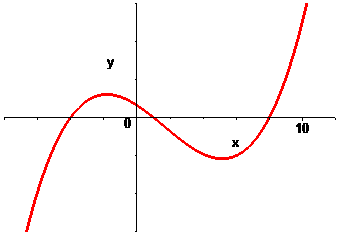 Graph of Derivative						   	ExplanationGraph of an Antiderivative					  	ExplanationConsider the graphs below.  For each function, make a rough sketch of the graph of its derivative and an antiderivative.  More importantly, explain in detail exactly why the graphs must have the shape you drew.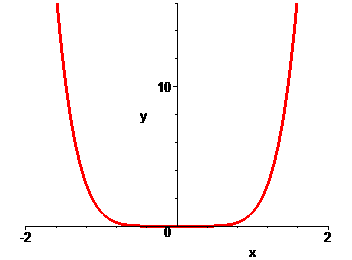 Graph of Derivative						   	ExplanationGraph of an Antiderivative					  	ExplanationConsider the graphs below.  For each function, make a rough sketch of the graph of its derivative and an antiderivative.  More importantly, explain in detail exactly why the graphs must have the shape you drew.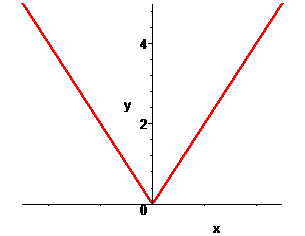 Graph of Derivative						   	ExplanationGraph of an Antiderivative					  	ExplanationConsider the graphs below.  For each function, make a rough sketch of the graph of its derivative and an antiderivative.  More importantly, explain in detail exactly why the graphs must have the shape you drew.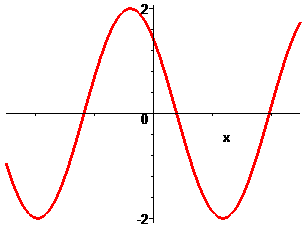 Graph of Derivative						   	ExplanationGraph of an Antiderivative					  	ExplanationConsider the graphs below.  For each function, make a rough sketch of the graph of its derivative and an antiderivative.  More importantly, explain in detail exactly why the graphs must have the shape you drew.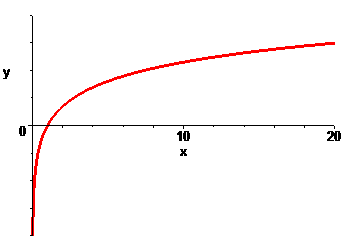 Graph of Derivative						   	ExplanationGraph of an Antiderivative					  	Explanation